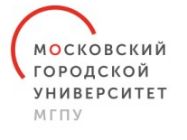 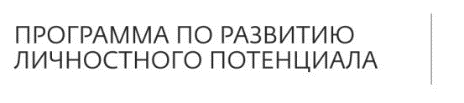 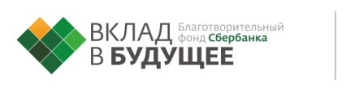 Педагогический проект «Призма успеха»как инструмент для развития личностного потенциала учащихся и педагоговСрок реализации: 2024 годСостав проектной команды:Цаплин Владимир Владимирович – учитель информатикиВетрянщикова Наталия Владимировна – учитель истории и обществознанияМамонова Елена Викторовна – учитель иностранных языков, психологЖелезнякова Светлана Петровна – учитель математикиПолиткина Светлана Петровна – учитель биологииНовикова Светлана Николаевна – учитель русского языкаПопкова Юлия Николаевна – учитель физической культурыЕлисеева Ольга Николаевна – учитель начальных классов
Пенза, 2023 г.Паспорт педагогического проекта ОО создания ЛРОСАвторы проекта, название ООМуниципальное бюджетное общеобразовательное учреждение основная общеобразовательная школа с.Малая Сергиевка Тамалинского района Пензенской областиНазвание управленческого проекта создания ЛРОС в ОО«Территория комфорта» как условие развития личностного потенциала»Направление педагогического проекта Развитие личностного потенциалаНазвание педагогического проекта«Призма успеха» как инструмент для развития личностного потенциала учащихся и педагогов Решаемая ключевая проблемаНизкая эмоциональность образовательной средыЦель педагогического проектасоздать цикл мероприятий для развития личностного потенциала участников образовательныхотношений Целевая группаУчащиеся, педагоги, жители селаОсновная идеяпедагогического проектаСоздание инструмента (цикла мероприятий) для развития личностного потенциала учащихся2-3 тезиса, особенно ярко раскрывающие особенности педагогического проектаВ центре внимания предлагаемого Проекта –развитие личностного потенциала всех участниковобразовательных отношений.Назначение проекта – разработка цикла мероприятий, в котором системно ицеленаправленно связаны содержание школьногообразования,организациядеятельности,развитиекомпетенций педагогов, модернизация предметно-пространственнойсреды,качествовзаимодействие с родительским сообществом исоциумом.Реализация Проекта позволит каждой сторонеобразовательных отношений по-новому увидетьвнутренние и внешние ресурсы развития нашейобразовательной организации.10.  Используемые технологии/методики/приёмы/техникиТехнология создания уроков 4К , проектная технология.Методы: анализ, консультации, тесты, диагностики, анкетирование, проведение тренингов. Список значимых продуктов по итогам проекта«Призма успеха» - цикл мероприятий по развитию ЛП 12.  Личный вклад педагога в изменения в ООИзучение материалов по развитию личностного потенциаля, социально-эмоционального развития Результаты педагогического проекта Публикация на портале педагогического сообщества, представление педагогического опыта на методическом совете.